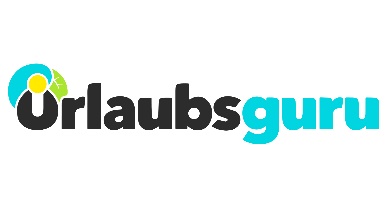 
PressemitteilungApril, April! Diese Ortsnamen sind kein ScherzHolzwickede. Der erste April steht vor der Tür und auch wenn die Zeit gerade eher witzlos erscheint, soll der Spaß nicht zu kurz kommen. Für ein Lächeln in der aktuell schweren Zeit hat Urlaubsguru die skurrile und witzige Ortsnamen der Welt zusammengetragen. Deutschland: Alles andere als humorlos
Den Deutschen wird in anderen Ländern oft fehlender Humor unterstellt. Dass diese Behauptung falsch ist, beweisen einige Ortsnamen. Zwischen Leipzig und Nürnberg liegt beispielsweise das kleine Örtchen Kuhfraß. Es beheimatet circa 130 Personen. Die hessische Stadt Linsengericht ist mit etwa 10.000 Einwohnern schon deutlich größer und somit steigen auch die Chancen, einem Linsengerichter über den Weg zu laufen. Action in Abentheuer? Ja, vielleicht wartet auf Besucher in Abentheuer in Rheinland-Pfalz ein Adrenalinkick. Abgesehen von dem einzigartigen Namen ist es aber ein Dorf wie jedes andere auch.Es gibt eine lange Liste mit Ortsnamen in Deutschland, die mindestens einen Schmunzler hervorrufen. Wie zum Beispiel diese Auswahl:Rammelsbach (Rheinland-Pfalz)Grünkraut (Baden-Württemberg)Hodenhagen (Niedersachsen)Geilenkirchen (Nordrhein-Westfalen)Hanfgarten (Nordrhein-Westfalen)
Ortsnamen weltweit: Batman, Dildo & Co.
Nicht nur in Deutschland gibt es Orte, die für ihre skurrilen und witzigen Namen bekannt sind. In der Schweiz und in Frankreich ist Bitsch nicht etwa ein Schimpfwort, sondern ein ganz normaler Ortsname. In der Türkei redet man über Batman und meint nicht den Superhelden, sondern eine Stadt in der gleichnamigen Provinz im Südosten des Landes. Ob es in Surprise in Arizona wohl mehr Überraschungen als anderswo gibt? In Condom, im Süden Frankreichs leben ca. 6.500 Personen und Dildo ist ein Fischerort auf der kanadischen Insel Neufundland.Noch mehr witzige und skurrile Ortsnamen gibt es im Urlaubsguru-Reisemagazin: https://www.urlaubsguru.de/reisemagazin/skurile-und-lustige-ortsnamen/ Über Urlaubsguru
Im Jahr 2012 hatten Daniel Krahn und Daniel Marx die Idee zu Urlaubsguru und gründeten ein Start-up, das günstige Reise-Angebote aus dem Internet sucht und diese auf der eigenen Website präsentiert. Inzwischen vermittelt das Online-Reiseportal Pauschalreisen, Städtetrips, Flüge, Hotels und private Unterkünfte. Neben Angeboten liefert das Urlaubsguru-Magazin jede Menge Inspiration für die nächste Reise – egal, ob eine Auszeit am Strand, ein Abenteuertrip oder Kurzurlaub. Mit Millionen monatlichen Website-Besuchern sowie weiteren Hunderttausenden Social-Media-Abonnenten gehört Urlaubsguru zu den reichweitenstärksten Reise-Websites in Deutschland. Urlaubsguru ist ebenfalls in Österreich aktiv und sorgt zudem mit der internationalen Marke Holidayguru in den Niederlanden, Spanien und der Schweiz für unvergessliche Urlaube. Holzwickede, 31.03.2021

Ansprechpartner für Medien: Annika Hunkemöller, Pressesprecherin, Tel. 02301 94580-511, presse@urlaubsguru.de
